СЕЛЬСКОЕ ПОСЕЛЕНИЕ ЛЕНТЬЕВСКОЕПриобретение оборудования для детской игровой площадки в д. Орел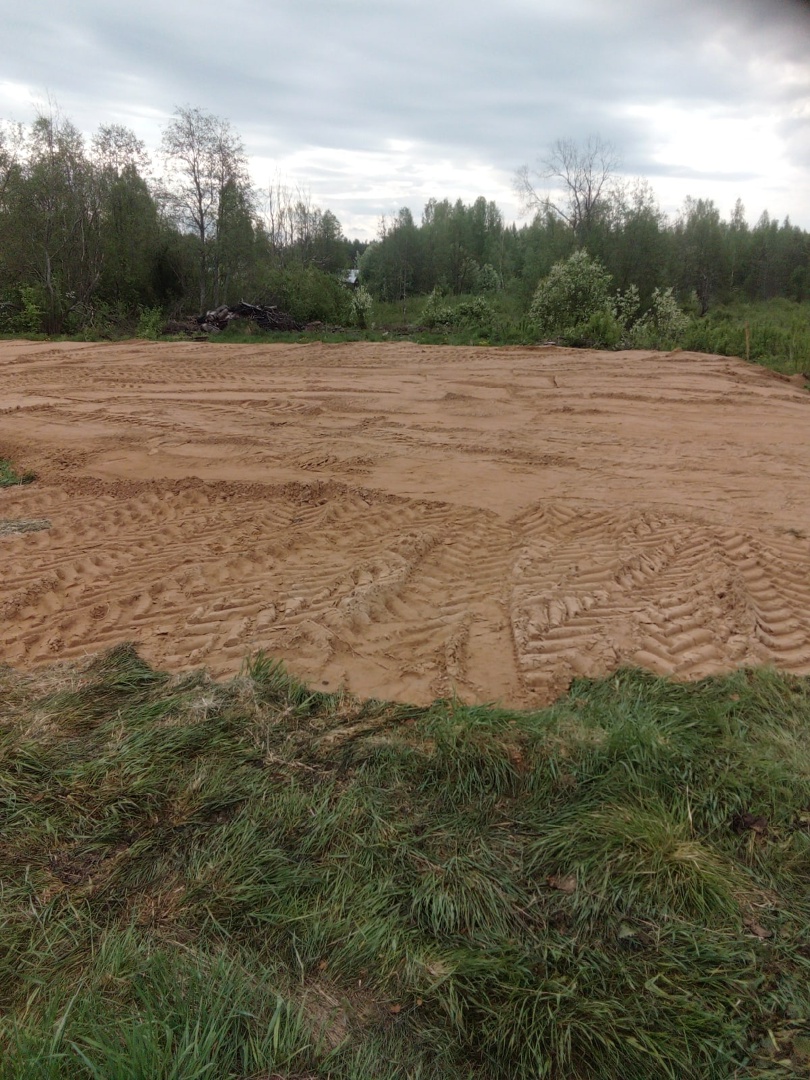 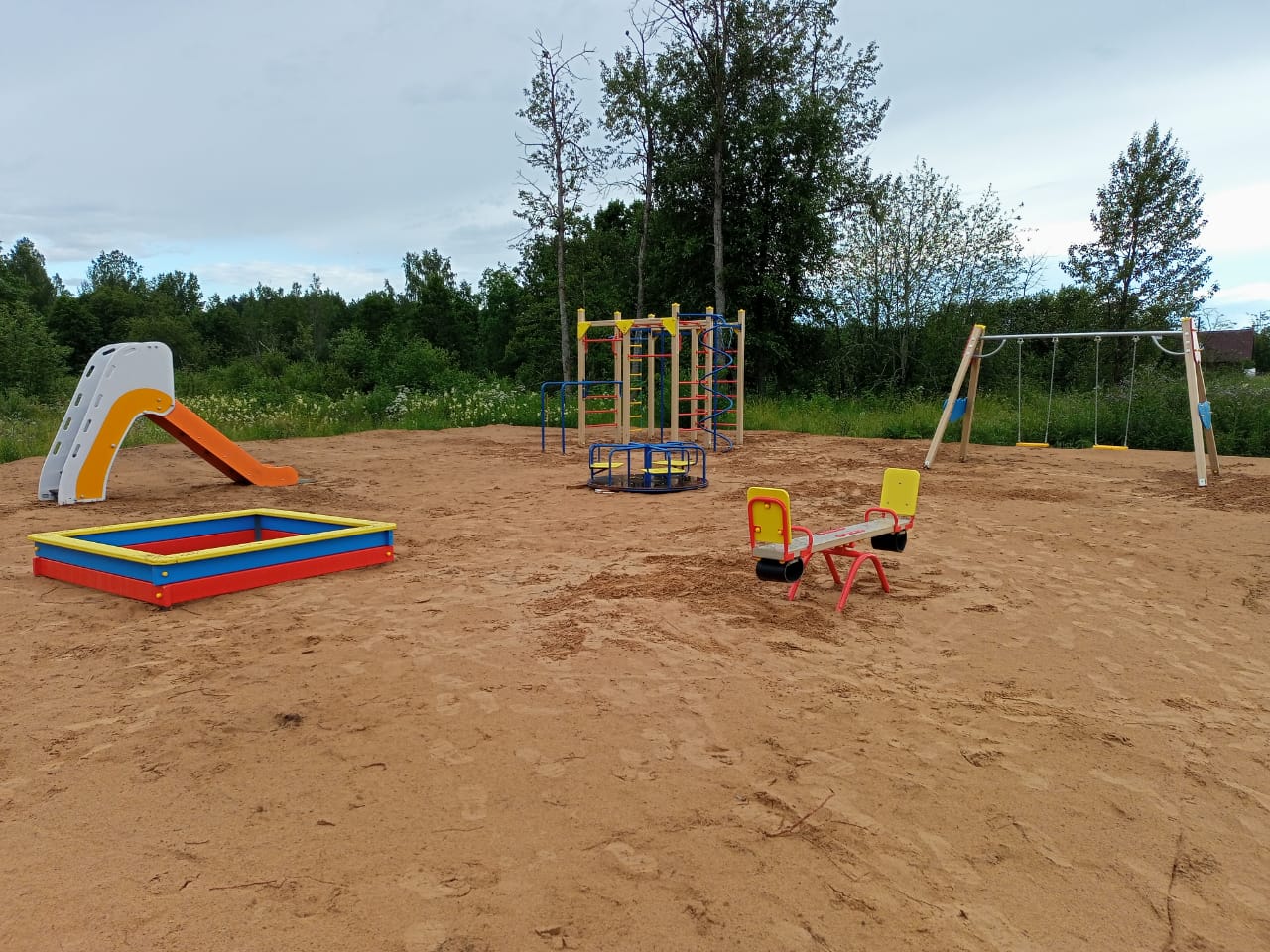 